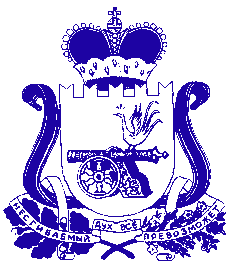 СОВЕТ ДЕПУТАТОВ  ПЕЧЕРСКОГО СЕЛЬСКОГО ПОСЕЛЕНИЯСМОЛЕНСКОГО РАЙОНА СМОЛЕНСКОЙ ОБЛАСТИРЕШЕНИЕот  6 июня 2018 года								  №  18О внесении изменений в решениеСовета депутатов Печерского сельскогопоселения Смоленского района Смоленской области  от 29.11.2016 № 36          В целях приведения муниципальных нормативных правовых актов в соответствие с законодательством Российской Федерации, на основании Протеста прокуратуры Смоленского района № 08-01-2018 от 12.04.2018г на «ст.5 Положения о земельном налоге Печерского сельского поселения Смоленского района Смоленской области», руководствуясь Уставом муниципального образования  Печерского сельского поселения Смоленского района Смоленской области Совет депутатов Печерского сельского поселенияРЕШИЛ:1. Внести в решение Совета депутатов Печерского сельского поселения Смоленского района Смоленской области от 29.11.2016г № 36 «Об утверждении Положения о земельном налоге на территории Печерского сельского поселения Смоленского района Смоленской области» следующие изменения:п.1 ст.5  дополнить абзацем следующего содержания «Изменение кадастровой стоимости земельного участка вследствие изменения вида разрешенного использования земельного участка, его перевода из одной категории земель в другую и (или) изменения площади земельного участка учитывается при определении  налоговой базы со дня внесения в Единый государственный реестр недвижимости сведений, являющихся основанием для определения кадастровой стоимости»;п.4 ст.5 изложить в новой редакции:«Налоговая база уменьшается на величину кадастровой стоимости 600 квадратных метров площади земельного участка, находящегося в собственности, постоянном (бессрочном) пользовании или пожизненном наследуемом владении налогоплательщиков, относящихся к одной из следующих категорий:1) Героев Советского Союза, Героев Российской Федерации, полных кавалеров ордена Славы;2) инвалидов I и II групп инвалидности;3) инвалидов с детства;4) ветеранов и инвалидов Великой Отечественной войны, а также ветеранов и инвалидов боевых действий;5) физических лиц, имеющих право на получение социальной поддержки в соответствии с Законом Российской Федерации "О социальной защите граждан, подвергшихся воздействию радиации вследствие катастрофы на Чернобыльской АЭС" (в редакции Закона Российской Федерации от 18 июня 1992 года N 3061-1), в соответствии с Федеральным законом от 26 ноября 1998 года N 175-ФЗ "О социальной защите граждан Российской Федерации, подвергшихся воздействию радиации вследствие аварии в 1957 году на производственном объединении "Маяк" и сбросов радиоактивных отходов в реку Теча" и в соответствии с Федеральным законом от 10 января 2002 года N 2-ФЗ "О социальных гарантиях гражданам, подвергшимся радиационному воздействию вследствие ядерных испытаний на Семипалатинском полигоне";6) физических лиц, принимавших в составе подразделений особого риска непосредственное участие в испытаниях ядерного и термоядерного оружия, ликвидации аварий ядерных установок на средствах вооружения и военных объектах;7) физических лиц, получивших или перенесших лучевую болезнь или ставших инвалидами в результате испытаний, учений и иных работ, связанных с любыми видами ядерных установок, включая ядерное оружие и космическую технику;8) пенсионеров, получающих пенсии, назначаемые в порядке, установленном пенсионным законодательством, а также лиц, достигших возраста 60 и 55 лет (соответственно мужчины и женщины), которым в соответствии с законодательством Российской Федерации выплачивается ежемесячное пожизненное содержание;3) п.5 ст.5 изложить в новой редакции: «Уменьшение налоговой базы в соответствии с п. 4 настоящей статьи (налоговый вычет) производится в отношении одного земельного участка по выбору налогоплательщика»;п.6 ст.5 изложить в новой редакции:«В случае, если при применении налогового вычета в соответствии с настоящей статьей налоговая база принимает отрицательное значение, в целях исчисления налога такая налоговая база принимается равной нулю».2. Настоящее решение подлежит официальному опубликованию в газете «Сельская правда» и обнародованию путем размещения на официальном сайте Печерского сельского поселения Смоленского района Смоленской области pechersk.smol-ray.ru в сети Интернет.3. Настоящее решение вступает в силу по истечении одного месяца со дня его официального опубликования.Глава муниципального образованияПечерского  сельского поселения                                                Смоленского района Смоленской области                              Ю.Н. Янченко    